Role Description Senior Project Officer, Reach Co-ordinator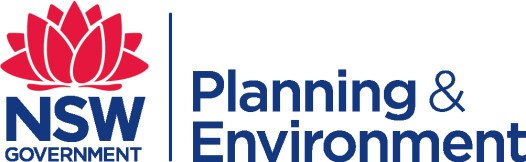 Agency overviewOur vision is to create thriving environments, communities and economies for the people of New South Wales. We focus on some of the biggest issues facing our state. We deliver sustainable water resource and environment management, secure our energy supply, oversee our planning system, maximise community benefit from government land and property, and create the conditions for a prosperous state. We strive to be a high-performing, world-class public service organisation that celebrates and reflects the full diversity of the community we serve and seeks to embed Aboriginal cultural awareness and knowledge throughout the department.The Water Group leads the NSW Government in providing confidence to communities and stakeholders with the transparent stewardship of water resources, provision of services and reforms that support sustainable and healthy environments, economies and societies across NSW.Primary purpose of the roleOversee and coordinate the development, assessment, and evaluation of projects funded by a range of water grant programs supporting projects in regional areas. The role is responsible for ensuring that the projects achieve their outcomes and support the achievement of the funding programs and organizational objectives.Key accountabilitiesManage and oversee all aspects of project planning, development and implementation under funding programs supporting Local Water Utilities, including project plans, coordinating resources, managing budgets, meeting reporting requirements, and supporting program-related activities, and deliverables to ensure effective governance of new and existing projects from inception to completion.Establish and maintain internal and external stakeholder relationships through effective communication, negotiation and issues management to engage stakeholders and ensuring consistency in outcomes and direction.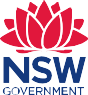 1Embed best practice grants and program management frameworks to deliver identified outcomes within required timeframesProvide accurate and timely advice to the Manager and senior executive on program deliverables, risk and outcomesPrepare a range of documentation including written briefings, reports, submissions and correspondences ensuring operational requirements are metManage staff to support of team outcomes.Key challengesBalancing competing demands to deliver a range of program, administrative and communication deliverablesEffectively engaging with multiple stakeholders from across the NSW Government and Councils to enable program outcomes to be effectively and efficiently deliveredMaintaining a thorough and current understanding of issues that may impact on the project and program outcomes and escalating key issues and risks on a timely basis.Key relationshipsRole dimensionsDecision makingmanages own work priorities to ensure tasks are delivered on time, within budget and to an expected standard in relation to quality, deliverables and outcomes.refers matters likely to escalate or are contentious to the Manager, including matters where higher level delegation or decision-making is requiredReporting lineManagerDirect reportsUp to 3Budget/ExpenditureNilCapabilities for the roleThe NSW public sector capability framework describes the capabilities (knowledge, skills and abilities) needed to perform a role. There are four main groups of capabilities: personal attributes, relationships, results and business enablers, with a fifth people management group of capabilities for roles with managerial responsibilities. These groups, combined with capabilities drawn from occupation-specific capability sets where relevant, work together to provide an understanding of the capabilities needed for the role.The capabilities are separated into focus capabilities and complementary capabilitiesFocus capabilitiesFocus capabilities are the capabilities considered the most important for effective performance of the role. These capabilities will be assessed at recruitment.The focus capabilities for this role are shown below with a brief explanation of what each capability covers and the indicators describing the types of behaviours expected at each level.Focus capabilitiesComplementary capabilitiesComplementary capabilities are also identified from the Capability Framework and relevant occupation-specific capability sets. They are important to identifying performance required for the role and development opportunities. Note: capabilities listed as ‘not essential’ for this role are not relevant for recruitment purposes however may be relevant for future career development.ClusterPlanning & EnvironmentAgencyDepartment of Planning & EnvironmentDivision/Branch/UnitWaterLocationAlbury/Wagga or negotiable Southern Valleys NSWClassification/Grade/BandClerk Grade 9/10Role Family (internal use only)Bespoke/Projects & programs/ DeliverANZSCO Code511112PCAT Code1119192Date of ApprovalAugust 2022Agency Websitehttps://www.dpie.nsw.gov.auWhoWhyInternalManager and DirectorReceive guidance and provide regular updates on programsProvide advice and contribute to decision makingIdentify emerging issues/risks and their implications and propose solutions.Team membersCollaborating closely on organisational strategy, program development, budgets, forecasts, resourcing, submission of briefs andadvice, and management of significant projects and/or issuesStakeholdersDevelop and maintain effective relationships and open channels of communicationDeliver presentations and participate in meetingsExchange information and respond to enquiries on a timely basisExternalStakeholdersDevelop and maintain effective working relationships and open channels of communication.Deliver presentations and participate in meetingsExchange information and respond to enquiries on a timely basisCapability group/setsCapability nameBehavioural indicatorsLevel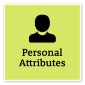 Act with IntegrityBe ethical and professional, and uphold and promote the public sector valuesRepresent the organisation in an honest, ethical and professional waySupport a culture of integrity andprofessionalismUnderstand and help others to recognise their obligations to comply with legislation, policies, guidelines and codes of conductRecognise and report misconduct and illegal and inappropriate behaviourReport and manage apparent conflicts of                                                                                   interest and encourage others to do so	IntermediateManage SelfShow drive and motivation, an ability to self-reflect and a commitment to learningKeep up to date with relevant contemporary knowledge and practicesLook for and take advantage of opportunities to learn new skills and develop strengthsShow commitment to achieving challenging goalsExamine and reflect on own performanceSeek and respond positively to constructive feedback and guidanceDemonstrate and maintain a high level ofpersonal motivationAdept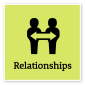 Commit to Customer ServiceProvide customer-focused services in line with public sector and organisational objectivesFocus on providing a positive customer experienceSupport a customer-focused culture in the organisationDemonstrate a thorough knowledge of the services provided and relay this knowledge to customersIdentify and respond quickly to customerneedsConsider customer service requirements and develop solutions to meet needsResolve complex customer issues and needsCooperate across work areas to improve outcomes for customersIntermediateInfluence and Negotiate Gain consensus and commitment from others, and resolve issues and conflictsNegotiate from an informed and credible positionLead and facilitate productive discussions with staff and stakeholdersEncourage others to talk, share and debateideas to achieve a consensusRecognise diverse perspectives and the need for compromise in negotiating mutually agreed outcomesInfluence others with a fair and considered approach and sound argumentsShow sensitivity and understanding in resolving conflicts and differencesManage challenging relationships with internaland external stakeholdersAnticipate and minimise conflictAdept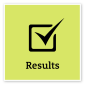 Deliver ResultsAchieve results through the efficient use of resources and a commitment to quality outcomesUse own and others’ expertise to achieve outcomes, and take responsibility for delivering intended outcomesMake sure staff understand expected goalsand acknowledge staff success in achieving theseIdentify resource needs and ensure goals areachieved within set budgets and deadlinesUse business data to evaluate outcomes and inform continuous improvementIdentify priorities that need to change and ensure the allocation of resources meets new business needsEnsure that the financial implications ofchanged priorities are explicit and budgeted forAdeptThink and Solve Problems Think, analyse and consider the broader context to develop practical solutionsResearch and apply critical-thinking techniques in analysing information, identify interrelationships and make recommendations based on relevant evidenceAnticipate, identify and address issues andpotential problems that may have an impact on organisational objectives and the user experienceApply creative-thinking techniques to generatenew ideas and options to address issues and improve the user experienceSeek contributions and ideas from people withdiverse backgrounds and experienceParticipate in and contribute to team or unit initiatives to resolve common issues or barriers to effectivenessIdentify and share business process                                                                                   improvements to enhance effectiveness	AdeptDemonstrate Accountability Be proactive andresponsible for own actions, and adhere to legislation, policy and guidelinesAssess work outcomes and identify and share learnings to inform future actionsEnsure that own actions and those of others are focused on achieving organisational outcomesExercise delegations responsiblyUnderstand and apply high standards of financial probity with public monies and other resourcesIdentify and implement safe work practices,taking a systematic risk management approach to ensure own and others’ health and safetyConduct and report on quality control auditsIdentify risks to successfully achieving goals, and take appropriate steps to mitigate those risksAdept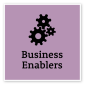 Project Management Understand and apply effective planning, coordination and control methodsUnderstand all components of the project management process, including the need to consider change management to realise business benefitsPrepare clear project proposals and accurateestimates of required costs and resourcesEstablish performance outcomes and measures for key project goals, and define monitoring, reporting and communication requirementsIdentify and evaluate risks associated with theproject and develop mitigation strategiesIdentify and consult stakeholders to inform the project strategyCommunicate the project’s objectives and its expected benefitsMonitor the completion of project milestones against goals and take necessary actionEvaluate progress and identify improvements                                                                                   to inform future projects	Adept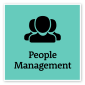 Manage and Develop PeopleEngage and motivate staff, and develop capability and potential in othersCollaborate to set clear performance standards and deadlines in line with established performance development frameworksLook for ways to develop team capability andrecognise and develop individual potentialBe constructive and build on strengths by giving timely and actionable feedbackIdentify and act on opportunities to provide coaching and mentoringRecognise performance issues that need to be addressed and work towards resolving issuesEffectively support and manage teammembers who are working flexibly and in various locationsCreate a safe environment where teammembers’ diverse backgrounds and cultures are considered and respectedConsider feedback on own management style                                                                                   and reflect on potential areas to improve	IntermediateCapability group/setsCapability nameDescriptionLevelDisplay Resilience and CourageBe open and honest, prepared to express your views, and willing to accept and commit to changeAdeptValue Diversity and InclusionDemonstrate inclusive behaviour and show respect for diverse backgrounds, experiences andperspectivesIntermediateCommunicate EffectivelyCommunicate clearly, actively listen to others, and respond with understanding and respectAdeptWork CollaborativelyCollaborate with others and value their contributionAdeptPlan and PrioritisePlan to achieve priority outcomes and respond flexibly to changing circumstancesIntermediateFinanceUnderstand and apply financial processes to achieve value for money and minimise financial riskIntermediateTechnologyUnderstand and use available technologies to maximise efficiencies and effectivenessIntermediateProcurement and Contract ManagementUnderstand and apply procurement processes to ensure effective purchasing and contractperformanceIntermediateInspire Direction and PurposeCommunicate goals, priorities and vision, and recognise achievementsIntermediateOptimise Business OutcomesManage people and resources effectively to achieve public valueIntermediateManage Reform and ChangeSupport, promote and champion change, and assist others to engage with changeIntermediate